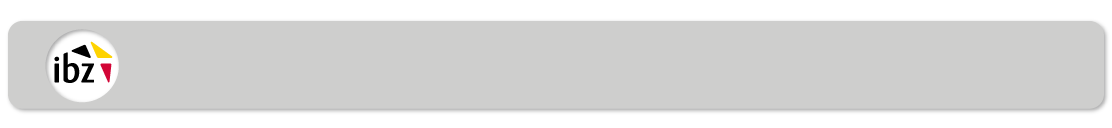 Zusammensetzung der Wahlbürovorstände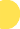 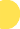 Wahlkanton Wahlkanton Wahlkreis Wahlkreis Laufende Nr.des WahlbürosAdresseName des Vorsitzenden und HauptwohnortName des Sekretärs und Hauptwohnort1 - 4 (oder 5). Name der Beisitzer und Hauptwohnort1 – 4 (oder 5). Name der Ersatzbeisitzer und Hauptwohnort11.2.1.2.3.4.(5.)1.2.3.4.(5.)21.2.1.2.3.4.(5.)1.2.3.4.(5.)31.2.1.2.3.4.(5.)1.2.3.4.(5.)41.2.1.2.3.4.(5.)1.2.3.4.(5.)51.2.1.2.3.4.(5.)1.2.3.4.(5.)61.2.1.2.3.4.(5.)1.2.3.4.(5.)….….UnterschriftUnterschriftUnterschriftUnterschriftUnterschriftOrtOrtDatumDatumDer Vorsitzende des Hauptwahlvorstandes des Kantons(Name und Unterschrift)Der Vorsitzende des Hauptwahlvorstandes des Kantons(Name und Unterschrift)